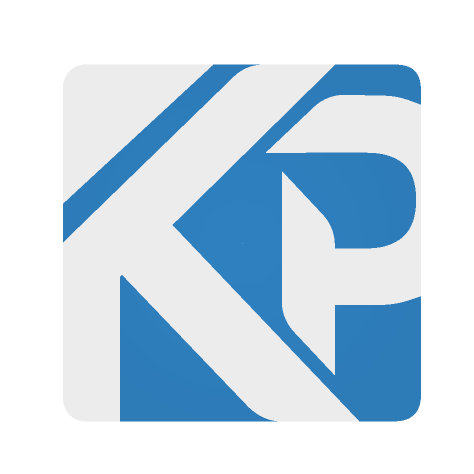 la società Key Partner srl è alla ricerca di 10 ICT Consultant Key Partner è una società affermata nel mercato Systems Integration presente in Italia con le sedi di Roma e Milano. KP declina la propria offerta di servizi in tre ambiti tecnologici: -TECHNOLOGY SERVICES AND SOLUTIONS -IT TRASFORMATION AND IT GOVERNANCE -SELECTIVE MANAGED SERVICES Attiva in Italia dal 2010, con circa 150 consulenti tra Roma e Milano, KP affianca i principali gruppi industriali italiani appartenenti ai settori Telco e Media, Banche, Assicurazioni e Operatori Finanziari, Industria e Servizi, Energy e Utility e Luxury. Key Partner è da sempre impegnata a considerare lo stage come strumento che faciliti l’ingresso nel mondo del lavoro attraverso un percorso di formazione personalizzato che permette di acquisire nuove competenze e di arricchire la propria esperienza professionale ed umana; dal primo giorno potrai conoscere il mondo KP, con i suoi prodotti e le sue soluzioni e respirare il clima aziendale di un’azienda giovane e innovativa, dove avrai l’opportunità di partecipare attivamente al raggiungimento degli obiettivi di business e potrai fare tu stesso la differenza. Con KP avrai l’opportunità di vivere l’esperienza di una realtà che opera in tutta Europa, grazie a un percorso di crescita che si articolerà in training on the job, corsi di formazione tecnica e di soft skills e sistemi di rewarding meritocratici.Il lavoro:Lo stage prevede un primo periodo di Formazione in azienda volto ad apprendere conoscenze e metodologie di Integrazione e Architetture SOA, BPM, WEB, Mobile, E-commerce; sarai affiancato da un tutor interno che assicurerà il rispetto del programma di studio; nella seconda fase, sarai inserito in un team di esperti su progetti per approfondire e sperimentare on the job le tematiche affrontate. Obiettivo dello stage è di apprendere le competenze tecniche ed organizzative necessarie a ricoprire il ruolo di ICT Consultant su progetti di ampio respiro, in Italia e all’EsteroRequisiti:Le Lauree ricercate sono: Ingegneria Informatica, Ingegneria delle Telecomunicazioni, Lingue straniere richieste: IngleseSkills/competenze:I fattori critici di successo per KP sono: - passione per la tecnologia – buone capacità relazionali – disponibilità – curiosità e velocità di apprendimento – proattività. Tipologia contrattuale:Tirocinio finalizzato assunzione con contratto di apprendistato professionalizzante o a tempo indeterminato Durata: 3 mesiCompenso: 800 netti mensili Sede di lavoro: Milano/RomaPer candidarsi:inviare il proprio cv aggiornato a: jobs@keypartner.com entro il 28/07/2019inserendo in oggetto “Rif. Contatto Ufficio Placement Politecnico di Bari”Il CV dovrà contenere l’autorizzazione al trattamento dei dati personali ai sensi del D. Lgs. n. 196/2003 e ss.mm. e ii. e dell’art. 13 GDPR (Regolamento UE 2016/679) ed attestazione di veridicità ai sensi del DPR n.445/2000. Il presente annuncio è rivolto ad ambo i sessi, ai sensi della normativa vigente.